RELATÓRIO DE AMOSTRAS Aos 02 de Agosto de 2023, o Departamento de Aquisições e Contratos e o Departamento de zeladoria do Comitê Paralímpico Brasileiro, analisaram as amostras dos itens 01- papel toalha folha dupla, 02 papel higienico, 03 - Sabonete Líquido Espuma, 04 - Saco para Descarte de Absorvente Higiênico, 05 -  Saco de Lixo Super Reforçado e 06 - Protetor de Assento Sanitário. Contendo descritivo técnico das configurações dos material ofertado, tendo como parâmetro, Termo de Referência.São Paulo, 03 de agosto de 2022RELATÓRIO FOTOGRÁFICO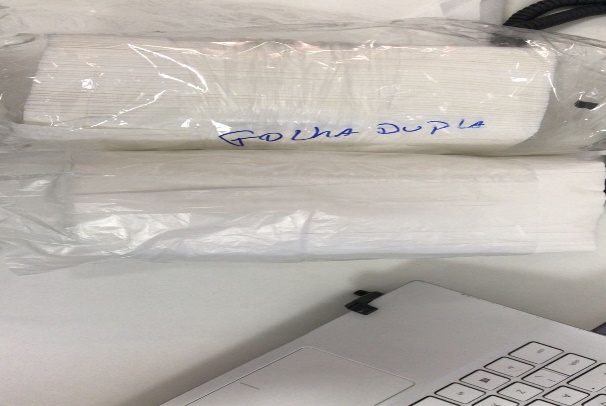 Papel toalha folha dupla: Não foi aprovado, pois não atende o padrão de qualidade e entes realizado. Ao toque o papel é meio áspero e não absorve a agua ao secar as mãos, além de que o produto não veio na caixa que comprova sua marca.                 Papel higiênico: Não foi aprovado, pois não atende ao padrão de qualidade, além de que veio com embalagem aberta e fora da caixa que comprova sua real marca. Ao toque é muito áspero e em contato com umidade, rasga com muita facilidade.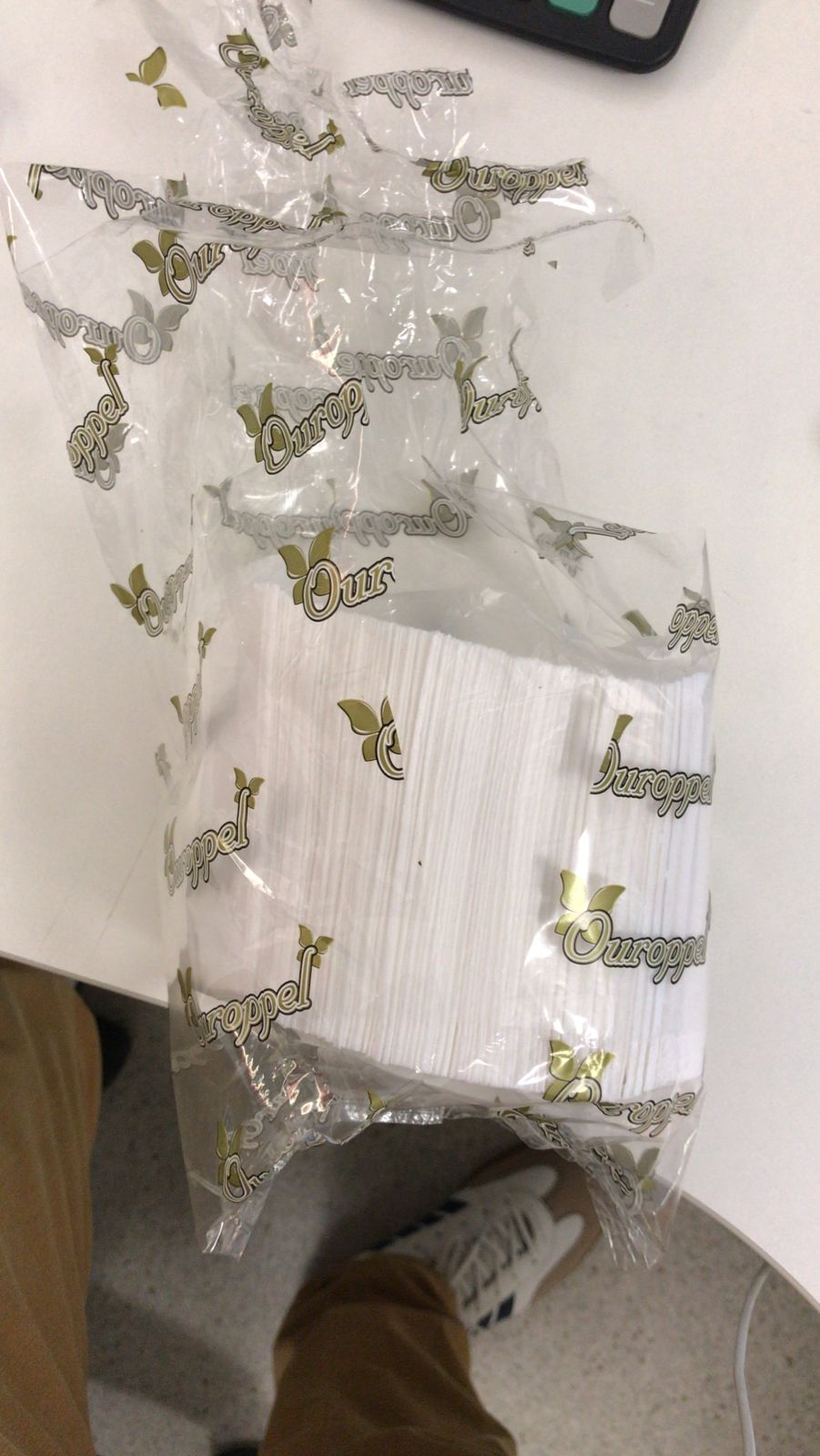 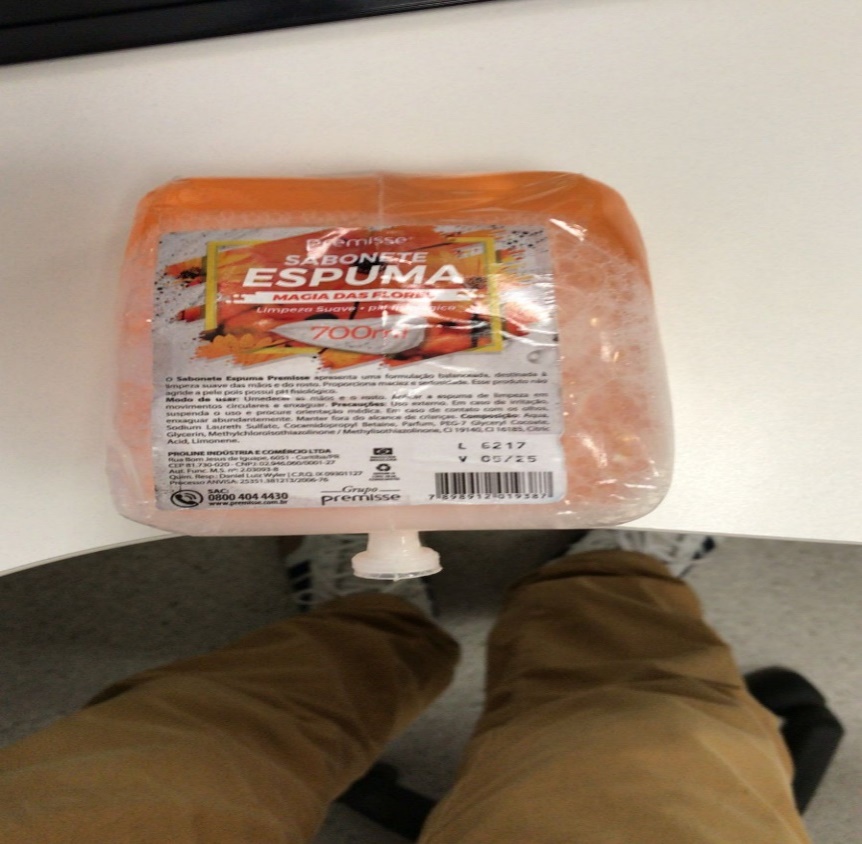 Sabonete espuma: Não foi aprovado devido ter realizado teste com os dispênsers existente e foi comprovado que fica vazando, pois a viscosidade é mais rala e não é compatível com os dispênsers.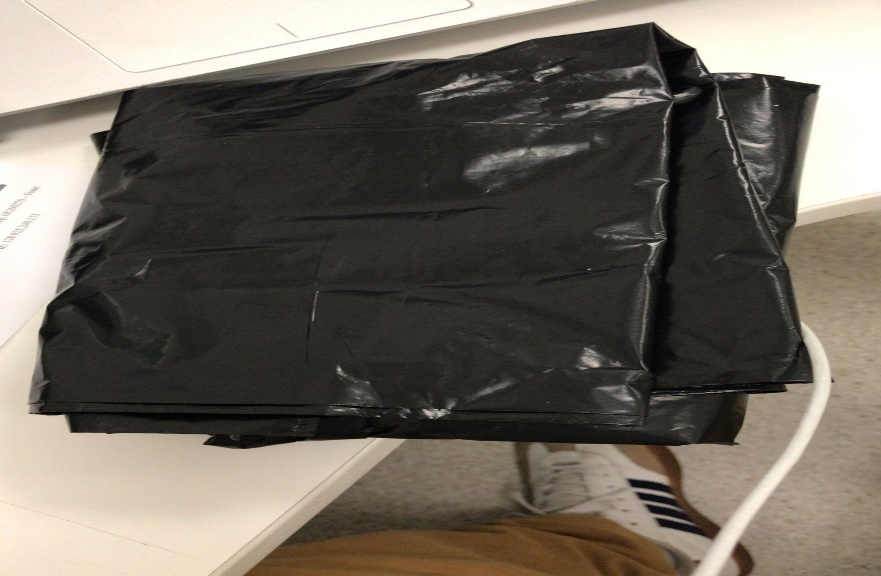  Saco de lixo: Não foi aprovado devido ter vindo fora do pacote e não ter vindo na cor mencionada (marrom).____________________________________José Tiago Santana dos SantosSupervisor - ZeladoriaPROCESSO Nº 0593/2023OFERTA DE COMPRA Nº: MODALIDADE: .DENOMINAÇÃO DO OBJETOLICITANTE AVALIADALICITANTE AVALIADALicitante:EVOL COMÉRCIO, SERVIÇO E IMPORTAÇÃO LTDA MELote:ÚNICOITEMDESCRIÇÃORESULTADO01Papel Toalha Folha Dupla, Inter folha, Gramatura 20g/m2,Largura 21cm, comprimento 20cm, Composição 100% Fibracelulósica.Reprovado02Papel Higiênico Folha Dupla, neutro, Gramatura 20g/m2,Largura 20,5 cm, comprimento 11cmReprovado03Sabonete Líquido Espuma Fragrância Floral.Reprovado04Saco para Descarte de Absorvente Higiênico De polietileno,Medindo 12,5 x 8,5 x 2cm (comprimento, largura profundidade)Reprovado, Não veio amostra05Saco de Lixo Super Reforçado Capacidade para 100 litrosSuportando até 20kg Cor: marrom Medindo: 75x100cmReprovado06Protetor de Assento Sanitário Composição 100% fibrascelulósicas hidrossolúveis Gramatura 19 a 20 GR p/m2 CorBranca Medidas 44 cm (comp) X 37 cm (larg.) Tipo Compacto 3dobras Formato miolo CoraçãoAprovado